Объединение «Мир игрушек»Группа № 5, II год обученияТема дистанционного занятия № 17,18 Герои сказок  «Внучка».         Коллекция небольших игрушек персонажей сказки «Репка». Применяется для развития мелкой моторики рук, а также способствует развитию речи ребенка. Такая поделка легко и быстро изготавливается своими руками из фетра по выкройке.         Подготовка материалов:Перед началом работы необходимо собрать «шкатулку полезностей», в нее войдут все нужные инструменты и материалы, без которых не обойтись, а именно:- разноцветный мягкий фетр толщиной 1 — 2 мм (страна производства значения не имеет);- простой карандаш и ручка (профессионалы предпочитают самоисчезающие маркеры для тканей, в данном случае цветной и белый);- 2-3 мелка с тонкими краями (поскольку детали будут маленькие);- 2 вида острых ножниц (с тупыми и острыми концами для удобства вырезания выкроек);- булавки или иголки (чем тоньше, тем лучше);- клей (как вариант, «Момент Кристалл», не подходит обычный секундный, поскольку пропитывает фетр и оставляет следы), или клеевой пистолет (если есть);- дырокол (для вырезания мелких кружков);- готовые глазки для персонажей сказок (они продаются в магазинах рукоделия) или бисер;- разноцветные хлопковые нитки для ручного и машинного шитья;разноцветные атласные ленточки толщиной 5 мм;- плотный картон размером 20 см на 30 см (можно больше), потребуется 2 листа;- синтепон для набивания домика (продается в магазинах «Ткани»).ткань очень пластична, не ломается при сгибах (на жестком фетре могут образоваться заломы при сгибании, поэтому его берут в работу с крупными деталями).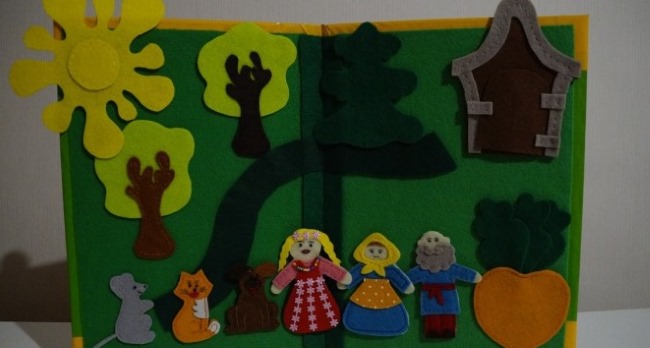 Чтобы сшить героиню сказки – внучку, потребуется:фетр розового, телесного, светло-желтого цветов;глазки и бисер, ленточки розового цвета;подготовить выкройку из шаблона на бумаге;перенести на фетр, обвести и вырезать все детали.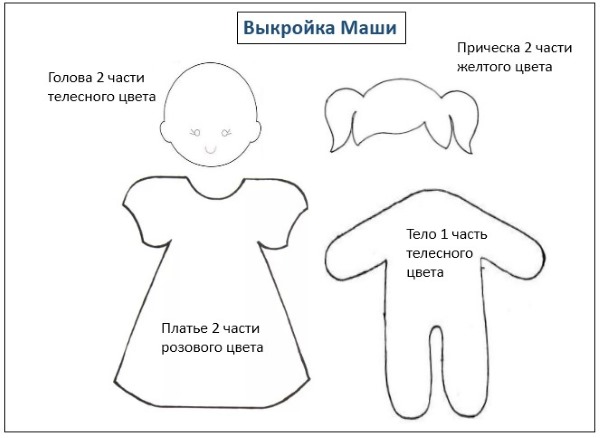 Сборка внучки:На лицевую часть пришить прическу, приклеить глазки, вышить улыбку.Ко второй части головы пришить 2-ю деталь волос и сшить голову, набив синтепоном.На тело наложить 2 делали платья, чтобы тело осталось внутри. Зафиксировать булавками и сшить, оставив отверстие в подоле платья для пальца.Сшить голову и платье.Повязать ленточки на пояс платья и на прическу.